MEGHÍVÓELTE TÓK HÖK ELNÖKSÉGÉNEK ELNÖKSÉGI ÜLÉSÉREHELYSZÍNELTE Tanító- és Óvóképző Karfsz.31.1126 Budapest, Kiss János altábornagy u. 40.IDŐPONT2023. október. 2. 18:00NAPIRENDI PONTOKElnöki beszámolóRendezvényekAktualitásokEgyebekBudapest, 2023. szeptember 29. Takaró MilánElnökELTE TÓK HÖKJelenlévők:Az ülés valódi kezdete: 18:02Az ülés valódi helyszíne: fsz. 31Az Ellenőrző Bizottság megállapítja, hogy az elnökség 6 mandátummal határozatképes.Takaró Milán felkéri Cseklán Csenge jegyzőkönyvvezetőnek.Cseklán Csenge a jelölést elfogadja. Az elnökség egyhangúlag elfogadja.Az előzetesen kiküldött napirendi pontokhoz módosító javaslat nincs.A napirendet az elnökség egyhangúlag elfogadja.Elnöki beszámolóTakaró Milán: Mindenekelőtt köszöntjük Wolf Brigit az Ellenőrző bizottság új tagját!Múlthéten szerdán volt EHÖK elnökségi (09.27.) ebből, ami érint minket, hogy a vagyonnyilatkozatok az EHÖK Küldöttgyűlési tagok részére az átadás átvételiket meghosszabbítottak, ezeket holnap be hozom meg szerdán is úgyhogy az érintettek légy szíves írjak majd alá. Ombucman választás volt még , ugyan az maradt ki eddig volt és ez Szenátusba fog bekerülni hétfőn. Második napirendi pontunk volt a Mentális egészség az egyetemeken itt gondoltunk a további ötleteken hogyan tudnák megoldani. Múlthét csütörtökön volt Kari Tanács (09.28) ahol előszőr átadták az NFŐ díjakat utána a Kárpátmedencei nyári egyetem díjakat majd kaptak az UNKP pályázatokban résztvevő kiemelkedő oktatók elismerést. Az előjegyzésekről volt szó, de nem történ olyan, ami befolyásolja a mi működésünket. Kari tanács munkatervek és a bizottságok ügyrendje lett elfogadva. Múlthét pénteken (09.29) volt a Kutatók éjszakája a karon, ami nagyon jól sikerült. Felsőoktatás felsőfokon konferencia lesz majd október 16.-án Trentinné tanárnovel erre majd beküldöm a regisztrációs linket.AktualitásokTakaró Milán: Meg van az Őszi Küldöttgyűlés időpontja, ami október 16.-án 18:00-kor lesz. Új időpont a Junior napra ami október 20-án lenne megrendezve. Jelenleg ez az időpont nem jó. Kérlek szavazzatok akkor a többi időpontra, amiket majd be küldök. Csütörtökön délután 16:00-kor (10.05.) lesz Dékáni tanács. Lesz még ezen kívül Tanszékvezetői Disputa lesz, amelyen a kurzusfelvételi problémákról lesz szó.Fancsik Fanni: Múlthét csütörtökön (09.28.) voltam a EHÖK Tanárképzési bizottsági ülésén és szóba jött, hogy nincsen a tanár szakon nincsen levelezési lista vagy Facebook csoport és erre találtunk ki egy ötletet.Ferenczy Eszter: Most festjük a naptárt és akinek lenne programja az küldje el nekem.Kreisz Janka: Előzőhét pénteken (09.29.) voltam Rendezvényszervező bizottsági ülésen, amin arról volt szó, hogy idén ősszel nem lesz Össz ELTE-s buli, de a tavaszi félévben mindenképpen szeretnék majd.Parag Hanna: Múlthéten csütörtökön (09.28) voltam Kommunikációs bizottsági megbeszélésen, ahol arról volt szó, hogy sok dicséretet kaptunk a honlapunkkal illetően és a plakátokkal kapcsolatban is volt szó.Ferenczy Eszter: Voltam múlthét kedden (09.26.) Tanulmányi bizottsági ülésen ahol OHV kérdőívek megreformálásán volt szó. RendezvényekKreisz Janka: Október 19-én lesz közös buli a TáTK és Bárczival ami a KCSSK-ban lesz megrendezve. Október 6-ra tervezzük a Kocsmatúrát.Ferenczy Eszter: Kezdeményeztük, hogy legyen a karon diákigazolvány érvényesítés, de jelenleg stagnál ez az ötlet. Edocatio időpontja 2024.január 11-12-13.ELTE Feszt pedig október 13. péntek.Fancsik Fanni: Mindegyik karról négy ember kellene pakolni az ELTE Fesztre.Tóth László: Október 12-én csütörtökön rendezzünk egy Game Night estét, ahol várunk minden Erasmusos és sima tagozatos hallgatókat is egyaránt.EgyebekKirály Pálma Dóra: Beszéltem Ivánfi Miklóssal mert Társadalom tanszéknek kéne TDK videót csinálni és ehhez kellenének emberek.Tisza Anna: A vezetőképző időpontját Dömsöddel lefixáltuk.Az Elnökségi ülést Takaró Milán 18:41 perckor lezárta.Budapest, 2023. 10. 02. 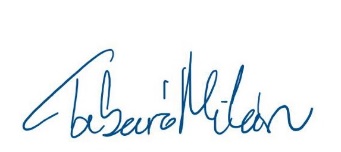 Takaró Milán	             Cseklán Csenge		            Terényi OrsolyaElnök				 Ellenőrző Bizottság elnöke		Jegyzőkönyv-vezetőELTE TÓK HÖK                 ELTE TÓK HÖK                            ELTE TÓK HÖKElnök:Alelnök:Bizottsági elnökök:Takaró MilánTisza Anna KrisztinaFerenczy Eszter, Duró Viktória, Kreisz Janka, Parag Hanna, Tóth LászlóBizottsági tagok:Szőke Lili, Lelkes Franciska, Sinka Fanni, Kiss DorinaReferensek:Fancsik Fanni, Király Pálma Dóra, Magyari Barnabás, Pásztor Hanna, Bekő Lilla, Ellenőrző Bizottság:Cseklán Csenge, Terényi Orsolya,Wolf BrigittaVendégek:Juniorok: